Pakenham Auto Club Inc in conjunction with MADCC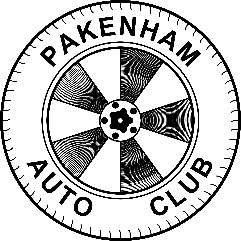 Event		PAC VCAS Round 4 DATE 		Saturday 22nd May 2021 Location:	Boisdale Hillclimb TrackSUPPLEMENTARY REGULATIONS 1. THE EVENT  The event, a Multi-Club Autocross shall be known as the PAC VCAS Autocross and will hereafter be called the Event. The event will be a timed Autocross and Motorkhana for holders of current membership of a club affiliated with Motorsport Australia.  2. PROMOTERS Pakenham Auto Club In, 21 Key Lane, Pakenham, 0407552047MOTORSPORT Australia permit number: 321/2205/013. ORGANISING COMMITTEE 5. AUTHORITY The event will be held under the FIA International Sporting Code including Appendices and the National Competition Rules (NCR) of the Confederation of Australian Motor Sport (Motorsport Australia) Ltd, the Motorsport Australia Motor Sport Passenger Ride Activity (MSPRA) Policy, The Motorsport Australia Speed Event Standing Regulations, the Autocross Standing Regulations, 2021 VCAS Standing Regulations, these Supplementary Regulations and any Further Regulations, which may be issued by the BCC. This Event will be conducted under and in accordance with Motorsport Australia OH&S, Motorsport Australia. Safety 1st and Risk Management Policies, which can be found on the Motorsport Australia website at https://motorsport.org.au/   6. PLACE AND DATE The event will be held at the “Boisdale Hillclimb Track” during day/ night on Saturday 22nd May 2021. Scrutiny will commence at 10:30am and close at 12.00 midday sharp. Current club membership, Motorsport Australia licence and vehicle logbook (if issued) must be presented at scrutiny. Drivers briefing will be at 12.30pm. Official runs will commence at 1.00pm  The event will finish at approx. 9.00pm.Food and drinks will be available at the venue.  7. ENTRIES Victorian Club Autocross Series Entries will open on the publication of these Regulations and close at 6.00pm Friday 21 May2021. Entries are to be sent to the Event Secretary, with the correct entry fee. Cheques or money orders should be made to the “Pakenham Auto Club Inc.”  Entry fee can be deposited direct toPakenham Auto Club IncBSB		033 636	Account Number 	711052The entry fee for entries submitted at or before 6.00PM Wednesday 19th May 2021 shall be $60.00 for drivers aged 18 years or over, and $35.00 for drivers aged under 18 years. For entries after 6:00pm Wednesday 19th May an additional fee of $30.00 will apply. An entry will only be deemed valid when payments received with a signed entry fee. There will be a maximum of four drivers per vehicle  A maximum of 80 entries will be accepted. The priority paid VCAS members entered before 6pm Wednesday 19th May will have preference.  Email completed entries to:Leon.prosser@pakenhamautoclub.org.au Post mail entries to. PAC VCAS Event Secretary 9 Karri CtFrankston Nth, 32008. INSURANCE Certain public, property, professional indemnity and personal accident insurance is provided by Motorsport Australia in relation to the event.  Further details can be found in the Motorsport Australia Insurance Handbook, available at https://motorsport.org.au/ 9. CLASSES  (a) AUTOCROSS (Drivers will be graded into the following classes) 	P  	Standard (2WD, Road Tires Only, No Driveline Modifications Allowed) 0-1600cc Modified (2WD, No Firewall Modifications, Similar Engine Only (Make & No of cyl) 1601-2000cc Modified (2WD, No Firewall Modifications, Similar Engine Only (Make & No of cyl) Over 2000cc Modified (2WD, No Firewall Modifications, Similar Engine Only (Make & No of cyl) 	J  	Juniors – Aged 14 -18yo as of 1st January 2021 (No class S or W vehicles) 	L  	Ladies 	S  	Specials (Custom built cars and excessively modified sedans) W  Production Based 4WD or AWD (no tire restrictions apply) - Refer the VCAS 2021 Standing Regulations for full details.    10. STARTING ORDER The starting order will be in numerical order and in class groups starting with Class E as per VCAS rules. Starting order within the class will be determined by the order of receipt of entries. In the case of shared vehicles, drivers will be spaced several vehicles apart to allow changeovers with minimal disruption to the event.      11. DRIVERS Must hold a minimum of a Motorsport Australia Speed/ Speed Junior Licence or superior. 12. VEHICLE ELIGIBILITY Vehicles must conform to the general requirements of automobiles in competition, Schedules A and B of the current Motorsport Australia Manual for Autocross. It is suggested that all vehicles be fitted with a suitable front towing hook. All vehicles must comply with Schedule A and Group 4H of the current Motorsport Australia Manual for the Motorkhana. 13. SPECIAL NOTES. AUTOCROSS All vehicles must utilize two separate fastening systems on any front opening panel, as per the requirements of Schedule B of the current Motorsport Australia Manual. Fire extinguishers to a standard listed in Schedule H of the current Motorsport Australia Manual must be securely fitted to the vehicle. Note, Schedule H now requires the fire extinguisher must be able to be removed by a seated driver without the use of tools. Any vehicles that has a Log Book issued for a category that requires a Frontal Head Restraint (FHR), eg, Rally or OffRoad drivers must wear an approved FHR and Helmet.  All other drivers must wear a safety helmets that conforms to the requirements of Schedule D of the current Motorsport Australia Manual (eg AS 1698). All competitors are required to wear snug fitting clothes covering the body from neck to wrist to ankles and suitable footwear. Clothing should be of a fire-resistant nature. Each vehicle must be presented to the scrutiny bay with 2 different colored valve caps fitted. Penalty will be at the discretion of the Event Director.    Any breach of these Supplementary Regulations will be dealt with in the same manner as a breach of all other regulations pertaining to the Event. Any vehicles competing in Class S must be fitted with rollover protection as outlined in Schedule J of the current Motorsport Australia Manual.  Rollover protection is highly recommended in all other cases All vehicles (except road-registered vehicles in class P) must be fitted with mudflaps on all driven wheels and both rear wheels. All vehicles must have mudguards covering all road wheels. All vehicles must be adequately muffled. Noise limit is 95dB. Fuel must be in accordance with Schedule G of the current Motorsport Australia Manual. 14. COURSE AUTOCROSS The event will be run over 1.1km (approx) ‘long’ course. All runs will be timed from a Flying start, with a flying finish over the said course.15. RUNNING DETAIL A Results will be determined by the competitors fastest 3 of however many runs. The clerk of the course dependent on the condition of the track will determine the number of runs. Timing will be conducted by electronic timing.  Timekeeper is deemed to be Judge of Fact. 16. STARTING PROCEDURE Competitors will line up in numerical order and will be moved onto the starting pad immediately after the previous competitor has departed. The starter will indicate to the driver when to proceed onto the course.  17. FINISH PROCEDURE At the end of each run the driver is to immediately decelerate the vehicle and proceed to the pit area. At all times when moving within the pit area and leaving the competition area, the maximum speed limit is to be walking pace. 18. TERMINATION The organisers reserve the right to stop the event at any time if they consider it necessary, in the interests of safety or for any other reason. 19. POSTPONEMENT OR ABANDONMENT The organisers reserve the right to postpone, abandon, or cancel the event under the NCR, and if the event is cancelled or postponed for more than 24 hours, the entry fees shall be refunded in full.  20. AWARDS AUTOCROSS 21. ALCOHOL, DRUGS AND OTHER SUBSTANCES The holder of a Motorsport Australia Licence (or a Licence issued by another ASN) may be tested for the presence of any drug or other banned substance and subject to a penalty for a breach of the Australian National Anti-Doping Policy and/or the Motorsport Australia Illicit Drugs in Sport (Safety Testing) Policy at www.motorsport.org.au.   Consumption of alcohol in the paddock, pits or any other Reserved Area is prohibited until all Competition is concluded each day.  The holder of a Motorsport Australia Licence (or a Licence issued by another ASN) may be tested for the presence of alcohol by a Motorsport Australia Accredited Testing Official (CATO) in accordance with the Motorsport Australia Alcohol Policy at www.motorsport.org.au. 22. NOISE Vehicles must not exceed a noise limit of 95dB(A). 23. PENALTIES AUTOCROSS Shortening the course (wrong side of a course marker)- 10 seconds per instance Dislodging penalty markers - 5 seconds per instance 24. PROTESTS Protests must be lodged in accordance with the NCR’s and accompanied by the appropriate fee 25 PASSENGERS IN COMPETITION VEHICLES. No passengers are permitted in the event. VICTORIAN CLUB AUTOCROSS SERIESROUND 4, 22 May 2021 ENTRY FORM ARE ANY OF THE DRIVERS – REGISTERED SERIES COMPETITORS .    Yes/ No (Your Entry must reach the Event Secretary BEFORE 5pm on the Wednesday before the event) Held under the International Sporting Code of the FIA and the National Competition Rules of MOTORSPORT AUSTRALIA. Competitor / Driver 1 	 	 	 	 	 	 	 	Class............. Name (Block letters).............…….…........................... E-mail………………………………………….…… Address............................................…............................................................. P/Code.................. Club..............…...MOTORSPORT AUSTRALIA License #....…....…........ 	Phone (AH)........…….…....... (Mob)...........….......... Emergency Contact and Number…………………………………………………………………………..                   Series Competitor Y / N                                Driver 2 	 	 	 	 	 	 	 	 	     	Class............. Name (Block letters).............…….…....................  E-mail………………………………………….…… Address............................................…............................................................. P/Code.................... Club..............…...MOTORSPORT AUSTRALIA License #....…....…........ 	Phone (AH)......…….…......... (Mob)...........….......... Emergency Contact and Number…………………………………………………………………                   Series Competitor Y / N                                Driver 3 	 	 	 	 	 	 	 	 	     	Class............. Name (Block letters).............…….…....................  E-mail………………………………………….…… Address............................................…............................................................. P/Code.................... Club..............…...MOTORSPORT AUSTRALIA License #....…....…........ 	Phone (AH)......……...…....... (Mob)...........….......... Emergency Contact and Number…………………………………………………………………                   Series Competitor Y / N                                Driver 4 	 	 	 	 	 	 	 	 	     	Class............. Name (Block letters).............…….…....................  E-mail………………………………………….…… Address............................................…............................................................. P/Code.................... Club..............…...MOTORSPORT AUSTRALIA License #....…....…........ 	Phone (AH)......…….…......... (Mob)...........…...........             Series Competitor Y / N                                RISK WARNING AND ASSUMPTION OF RISK Motorsport Activities are inherently dangerous recreational activities and there is significant risk of injury, disability or death. If you do not wish to be exposed to such risks, then you should not participate in the Motorsport Activities. I acknowledge that the risks associated with attending or participating in Motorsport Activities include but are NOT LIMITED to the risk that I may suffer harm as a result of: motor vehicles (or parts of them) colliding with other motor vehicles or persons or property; other participants acting dangerously or with lack of skills; high levels of noise exposure; acts of violence and other harmful acts (whether intentional or inadvertent) committed by persons attending or participating in the event; and the failure or unsuitability of facilities (including grand-stands, fences and guard rails) to ensure my safety. EXCLUSION OF LIABILITY, RELEASE & INDEMNITY  In exchange for being able to attend or participate in the Motorsport Activities, I agree:  to release Motorsport Australia and the Entities to the extent that any or all of them are providing Recreational Services from all liability for: my death; any physical or mental injury (including the aggravation, acceleration or recurrence of such an injury); the contraction, aggravation or acceleration of a disease; the coming into existence, the aggravation, acceleration or recurrence of any other condition, circumstance, occurrence, activity, form of behaviour, course of conduct or state of affairs: that is or may be harmful or disadvantageous to me or the community; or that may result in harm or disadvantage to me or the community, howsoever arising from my participation in or attendance at the Motorsport Activities; to indemnify and hold harmless and keep indemnified Motorsport Australia and the Entities to the maximum extent permitted by law in respect of any Claim by any person; and to attend at or participate in the Motorsport Activities at my own risk. I understand that: nothing in this document excludes, restricts or modifies any rights that I may have as a result of significant personal injury that is caused by the Reckless Conduct of Motorsport Australia and the Entities as the supplier of the Motorsport Activities and Recreational Services;  nothing in this document prevents Motorsport Australia and the Entities from relying on any laws (including statute and common law) that limit or preclude their liability; nothing in this document excludes any term or guarantee which under statute cannot be excluded, however the liability of Motorsport Australia and the Entities is limited to the minimum liability allowable by law; nothing in this document precludes me from making a claim under a Motorsport Australia insurance policy where I am expressly entitled to make a claim under that insurance policy; and Motorsport Australia has arranged for limited personal injury insurance coverage which may provide me with some protection for loss, damage or injury that I may suffer during my participation in the Motorsport Activities. I acknowledge and accept that the insurance taken out by Motorsport Australia may not provide me with full indemnity for loss, damage or injury that I may suffer during my participation in the Motorsport Activities, and that I may have to pay the excess if a Claim is made under an insurance policy on my behalf. I agree that my own insurance arrangements are ultimately my responsibility and I will arrange any additional coverage at my expense after taking into account Motorsport Australia’s insurance arrangements, this document and my own circumstances. Where Motorsport Activities are held in the following jurisdictions, I acknowledge that I have also read and accept the following warnings: WARNING – FOREGOING RIGHTS UNDER THE COMPETITION AND CONSUMER ACT 2010: Under the Australian Government Consumer Law (which is part of the Competition and Consumer Act 2010 (Commonwealth)), several guarantees are implied into contracts for the supply of certain goods and services. You agree that the application of all or any of the provisions of Subdivision B of Division 1 of Part 3-2 of the Australian Consumer Law (i.e. guarantees relating to the supply of services), the exercise of rights conferred by those provisions, and an liability of Motorsport Australia and the Entities for a failure to comply with any such guarantees, are excluded. However, such exclusion is limited to liability for: Death, physical or mental injury (including aggravation, acceleration or recurrence of such an injury of the individual); Contraction, aggravation or acceleration of a disease of an individual; or The coming into existence, the aggravation, acceleration or recurrence of any other condition, circumstance, occurrence, activity, form of behavior, course of conduct or state of affairs in relation to an individual that is or may be harmful or disadvantageous to the individual or the community or that may result in harm or disadvantage to the individual or the community. This exclusion does not apply to significant personal injury suffered by the reckless conduct of Motorsport Australia and the Entities. WARNING APPLICABLE IN RELATION TO MOTORSPORT ACTIVITIES HELD IN VICTORIA WARNING UNDER THE AUSTRALIAN CONSUMER LAW AND FAIR TRADING ACT 2012:  Under the Australian Consumer Law (Victoria), several statutory guarantees apply to the supply of certain goods and services. These guarantees mean that the supplier named on this form is required to ensure that the recreational services it supplies to you: are rendered with due care and skill; are reasonably fit for any purpose which you either expressly or by implication, make known to the supplier; and might reasonably be expected to achieve any result you have made known to the supplier. Under section 22 of the Australian Consumer Law and Fair Trading Act 2012 (Vic), the supplier is entitled to ask you to agree that these conditions do not apply to you. If you sign this form, you will be agreeing that your rights to sue the supplier under the Australian Consumer Law and Fair Trading Act 2012 if you are killed or injured because the services were not in accordance with these guarantees, are excluded, restricted or modified in the way set out in this form.  NOTE: The change to your rights, as set out in this form, does not apply if your death or injury is due to gross negligence on the supplier’s part. “Gross negligence” in relation to an act or omission, means doing the act or omitting to do an act with reckless disregard, with or without consciousness, for the consequences of the act or omission. See regulation 5 of the Australian Consumer Law and Fair Trading Regulations 2012 and section 22(3)(b) of the Australian Consumer Law and Fair Trading Act 2012. WARNING APPLICABLE IN RELATION TO MOTOR SPORT ACTIVITIES HELD IN SOUTH AUSTRALIA Your rights:  Under sections 60 and 61 of the Australian Consumer Law (SA), if a person in trade or commerce supplies you with services (including recreational services), there is: a statutory guarantee that those services will be rendered with due care and skill; a statutory guarantee that those services, and any product resulting from those services, will be reasonably fit for the purpose for which the services are being acquired (as long as that purpose is made known to the supplier); and a statutory guarantee that those services, and any product resulting from those services, will be of such a nature, and quality, state or condition, that they might reasonably be expected to achieve the result that the consumer wishes to achieve (as long as that wish is made known to the supplier or a person with whom negotiations have been conducted in relation to the acquisition of the services. Excluding, Restricting or Modifying Your Rights:  Under section 42 of the Fair Trading Act 1987 (SA), the supplier of recreational services is entitled to ask you to agree to exclude, restrict or modify his or her liability for any personal injury suffered by you or another person for whom or on whose behalf you are acquiring the services (a third party consumer). If you sign this form, you will be agreeing to exclude, restrict or modify the supplier’s liability with the result that compensation may not be payable if you or the third party consumer suffer personal injury. Important:  You do not have to agree to exclude, restrict or modify your rights by signing this form. The supplier may refuse to provide you with the services if you do not agree to exclude, restrict or modify your rights by signing this form. Even if you sign this form, you may still have further legal rights against the supplier. A child under the age of 18 cannot legally agree to exclude, restrict or modify his or her rights. A parent or guardian of a child who acquires recreational services for the child cannot legally agree to exclude, restrict or modify the child’s rights. Agreement to exclude, restrict or modify your rights:  I agree that the liability of Motorsport Australia and the Entities for any personal injury that may result from the supply of the recreational services that may be suffered by me (or a person for whom or on whose behalf I am acquiring the services) is excluded. Further information about your rights can be found at www.cbs.sa.gov.au DEFINITIONS “Claim” means and includes any action, suit, proceeding, claim, demand or cause of action however arising including but not limited to negligence, BUT does NOT include a claim under a Motorsport Australia insurance policy by any person expressly entitled to make a claim under that insurance policy;  “Entities” means event and competition organisers/promoters/managers, land and track owners/managers/administrators/lessees, Motorsport Australia affiliated clubs, state and territory governments and insureds listed in Motorsport Australia’s public/product/professional indemnity insurance policies and each of their related bodies corporate (including their related bodies corporate) and each of their organs and agencies, officers/president/directors/executives, employees, servants, agents, partners, providers, members, competitors, drivers, co-drivers, navigators, officials, crew members, pit crew, delegates, licence holders, representatives, commissions, committees, advisers, trustees, councils, panels, shareholders, volunteers, officials, appointees, delegated bodies and sponsors; “Motorsport Activities” means any motorsport activities or Recreational Services which are permitted or approved which Motorsport Australia regulates or administers or otherwise are under the responsibility / control of Motorsport Australia;  “Motorsport Australia” means the Confederation of Australia Motor Sport Ltd. trading as Motorsport Australia;  “Reckless Conduct” means conduct where the supplier of the recreational services is aware, or should reasonably have been aware, of a significant risk that the conduct could result in personal injury to another person and engages in the conduct despite the risk and without adequate justification; “Recreational Services” means (unless otherwise defined in this document) services that consist of participation in: a. a sporting activity; or  b. a similar leisure time pursuit or any other activity that:  involves a significant degree of physical exertion or physical risk; and  is undertaken for the purposes of recreation, enjoyment or leisure. Fit and Proper Person I acknowledge and agree that it is a fundamental condition of issue of this licence and its continuing validity that I: have advised Motorsport Australia in writing of any act, omission, fact or circumstance which may affect my ability to be and remain a fit and proper person to hold this licence and exercise the duties and privileges that relate to it; have advised Motorsport Australia in writing if I have been found guilty of or charged with any: a. serious indictable criminal offence; or b. sexual offence, (unless this is a ‘spent’ or ‘annulled’1 conviction); and undertake to advise Motorsport Australia immediately in writing upon any court of competent jurisdiction making any such finding, or upon being charged with any such offence. I acknowledge and agree that Motorsport Australia may, in its absolute discretion (subject to this clause) refuse to issue, suspend or withdraw this licence at any time should Motorsport Australia reasonably form the view that I may not be, or am not, a fit and proper person to be granted or hold this licence and/or exercise any of the duties and/or privileges that arise from, or relate, to it, however I understand that before a licence is refused, suspended or withdrawn by Motorsport Australia I will be afforded the opportunity to address the Motorsport Australia Board in writing on the proposed refusal, suspension or withdrawal. 1 As determined by the Crimes Act 1914 (Cth), Criminal Records Act 1991 (NSW), Criminal Law (Rehabilitation of Offenders) Act 1986 (Qld), Spent Convictions Act 2000 (ACT), Criminal Records (Spent Convictions) Act 1992 (NT), Spent Convictions Act 1988 (WA) and/or the Annulled Convictions Act 2003 (Tas) (including their successors and replacements.) Declaration I accept the conditions of, and acknowledge the risks arising from, attending or participating in motorsport activities being provided by Motorsport Australia and the Entities. I agree to be bound by the rules, regulations and policies of Motorsport Australia at all times as a condition of continuing to hold a licence. The information I have entered into this form is true and correct and I will advise Motorsport Australia immediately if any of the information I have given is no longer true and correct. I have read, understood, acknowledge and agree to the above including the exclusion of statutory guarantees, warning, assumption of risk, release and indemnity. Your Privacy Motorsport Australia requires the above information to assess your application for a licence and, if successful, to provide you with Motorsport Australia’s services. The information provided by you may be used and disclosed to others by Motorsport Australia for the purposes of Motorsport Australia’s business. Motorsport Australia may not be able to issue a licence to you if you do not provide all of the information requested above. Full details of Motorsport Australia’s Privacy Policy (including how you can access and correct your personal information and make a complaint) are available at the Motorsport Australia website motorsport.org.au Motorsport Australia and its partners may send you direct marketing materials from time to time. This is in addition to relevant information which Motorsport Australia may send to you as part of Motorsport Australia’s services. For persons under the age of 18 years the following parent/guardian consent must be completed. PARENT/GUARDIAN CONSENT - PERSONS UNDER 18 YEARS OLD I …………………………………… of [Address] ………………………………………………… am the parent/guardian* of the above-named ("the minor") who is under 18 years old. I have read this document and understand its contents, including the exclusion of statutory guarantees, warning, assumption of risk, release and indemnity, and have explained the contents to the minor. I consent to the minor attending/participating in* the event at his/her own risk. * Delete whichever does not apply Signed………………………………………………… Parent/Guardian* Date………………………… Competitor - I being the competitor of the vehicle described on the Entry Form and being legally authorised to enter the vehicle described, hereby declare that the vehicle and all related equipment and components necessary for participation in this event shall be presented at all times and in every respect in a condition suitable for use in this activity. I have caused the vehicle to be inspected according to a maintenance schedule which I have developed and declare that it is free from mechanical defects, be they of preparation or structural integrity, that may render the vehicle unsafe for the proposed activity. I acknowledge that where any aspect of the vehicle or related equipment and components is found, by the Chief Scrutineer,• 	to be in breach of the Motorsport Australia National Competition Rules (NCR) and/or the Regulations of the Event; or • 	to be subject to a serious mechanical defect, that I may be subject to penalties under the NCR.My signature below indicates my acceptance of the above declaration.Driver, Co-Driver/NavigatorI/we being the named driver/co-driver/navigator of the vehicle described on this form hereby declare that I/we have been fully briefed by the competitor on all aspects of the operation of the vehicle, including peculiarities relating to its handling and performance during competition, and are satisfied that the vehicle is safe and suitable for the intended competition and that my/our competition apparel is in compliance with the NCR; Schedule D – Apparel. My/our signature/s below indicate acceptance of the above declaration.I,	ofam the       parent/      guardian (tick applicable) of the above-named (‘Minor’) who is under 18 of age. I have read this document and understand its contents, including the exclusion of statutory guarantees, warning, assumption of risk, release and indemnity, and have explained the contents to the Minor. I consent to the Minor attending or participating in the event at his or her own risk.	S I G N H E R E 	DATE	 —	 —Vehicle issued with a Motorsport Australia Log Book - Recent Competition and Scrutiny Audit HistoryFor a vehicle that is issued with a Motorsport Australia Vehicle Log Book the Competitor must complete the following table showing the Competition and Scrutiny history of the vehicle described above for the last five relevant Events as shown in the Vehicle Log Book. If at the time of completion of this declaration the vehicle is entered into another Event yet to be held, please indicate in the space provided.20/V1Self-Scrutiny Checklist DeclarationThe completion of the checks described on this form is for the sole purpose of acceptance into Motorsport Australia competition. It does not constitute a check or confirmation that the vehicle is in compliance with the relevant Motorsport Australia NCR or event regulations. By completing this checklist, the competitor acknowledges that they are presenting the vehicle in compliance with the Motorsport Australia Manual, including the NCR and all relevant regulations specific to the vehicle and event. This includes any necessary check of apparel as to be used in that vehicle by each Driver or Co-Driver/Navigator.COMPETITOR NAMECOMPETITOR SIGNATURE	S I G N H E R E 	–	–DATE20/V1© Confederation of Australian Motor Sport Ltd. trading as Motorsport AustraliaEvent secretary: 	 Leon Prosser 1082457Clerk of the Course:  Leon Prosser 1082457Chief Scrutineer:   Dale Allan 9935238Chief Timer:  	 tbc MADCC TimekeeperCOVID Checker:  John Hill10211364. STEWARDS:   Matthew McDonald1st, 2nd, and 3rd Outright   - Trophies 1st in each class  	 	 - Trophies  2nd in each class (>5 entries) - Trophies  3rd in each class (>10 entries) - Trophies Description of Car Make.....................…... 	Model.....….................... Modified:    Yes/ No         	Class............ Body Type...............…. 	Color.....…................... Total Paid ......….........Cash/Cheque/Other  Log Book No……………(if Applicable)  Person        Signature           Name                    Date Competitor Driver Driver 2 Driver 3 Driver 4 The EventEVENT NAME PERMIT NO.	DATE	–	–as per the Supplementary Regulations.	DATE	–	–as per the Supplementary Regulations.DeclarationCOMPETITOR NAMEDRIVER 1 NAMEDRIVER 2, CO-DRIVER OR NAVIGATOR NAMECOMPETITOR SIGNATUREDRIVER 1 SIGNATUREDRIVER 2, CO-DRIVER OR NAVIGATOR SIGNATURES I G N H E R E S I G N H E R E S I G N H E R E Parent/Guardian Consent (must be completed for all applicants under 18 years of age)Parent/Guardian Consent (must be completed for all applicants under 18 years of age)Parent/Guardian Consent (must be completed for all applicants under 18 years of age)DATE	VENUE	SCRUTINY AUDIT CONDUCTEDDATE	VENUE	SCRUTINY AUDIT CONDUCTEDDATE	VENUE	SCRUTINY AUDIT CONDUCTED	YES	NO	YES	NO	YES	NO	YES	NO	YES	NOOTHER EVENT - YET TO BE HELDPlease Note: This form must be submitted with the event entry form and a completed Self Scrutiny Checklist for the event discipline (Race/Rally/Speed/Autotest etc.)Regulation ComplianceRegulation ComplianceRegulation ComplianceMotorsport Australia Manual – Schedule AMotorsport Australia Manual – Schedule AMotorsport Australia Manual – Schedule AMotorsport Australia Manual – Schedule BMotorsport Australia Manual – Schedule BMotorsport Australia Manual – Schedule BMotorsport Australia Manual – Schedule BSpeed Event Standing RegulationsSpeed Event Standing RegulationsSpeed Event Standing RegulationsCommentsCommentsCommentsCommentsSpeed Event specific requirementsSpeed Event specific requirementsSpeed Event specific requirementsCommentsCommentsCommentsCommentsHillclimbHillclimbHillclimbCommentsCommentsCommentsCommentsSprint/SuperSprintSprint/SuperSprintSprint/SuperSprintCommentsCommentsCommentsCommentsDriftingDriftingDriftingCommentsCommentsCommentsCommentsAutocrossAutocrossAutocrossCommentsCommentsCommentsCommentsRegularity TrialRegularity TrialRegularity TrialCommentsCommentsCommentsCommentsFormula LibreFormula LibreFormula LibreCommentsCommentsCommentsCommentsVehicle General ConditionVehicle General ConditionVehicle General ConditionVehicle General ConditionVehicle General Safety  (dependent on Speed Activity)Vehicle General Safety  (dependent on Speed Activity)Steering SystemThrottle Return SpringThrottle Return SpringThrottle Return SpringVehicle General Safety  (dependent on Speed Activity)Vehicle General Safety  (dependent on Speed Activity)Steering SystemThrottle Return SpringThrottle Return SpringThrottle Return SpringFire Extinguisher and mountingFire Extinguisher and mountingBrakesSignage (comp No., battery, etc.)Signage (comp No., battery, etc.)Signage (comp No., battery, etc.)Fire Extinguisher and mountingFire Extinguisher and mountingBrakesSignage (comp No., battery, etc.)Signage (comp No., battery, etc.)Signage (comp No., battery, etc.)Safety Cage and PaddingSafety Cage and PaddingFluid Levels/LeaksFuel System (tank, lines, etc.)Fuel System (tank, lines, etc.)Fuel System (tank, lines, etc.)Safety Cage and PaddingSafety Cage and PaddingFluid Levels/LeaksFuel System (tank, lines, etc.)Fuel System (tank, lines, etc.)Fuel System (tank, lines, etc.)Safety Harness (seatbelt) and MountingSafety Harness (seatbelt) and MountingBattery Secure/CoveredSafety Harness (seatbelt) and MountingSafety Harness (seatbelt) and MountingBattery Secure/CoveredSeat and MountingSeat and MountingExhaust System (condition/noise)Seat and MountingSeat and MountingExhaust System (condition/noise)Interior – condition/no loose items etc.Interior – condition/no loose items etc.CommentsCommentsCommentsCommentsInterior – condition/no loose items etc.Interior – condition/no loose items etc.CommentsCommentsCommentsCommentsFirewall/bulkheadFirewall/bulkheadCommentsCommentsCommentsCommentsCommentsCommentsMotorsport Australia Manual – Schedule D – Apparel (where applicable)Motorsport Australia Manual – Schedule D – Apparel (where applicable)Motorsport Australia Manual – Schedule D – Apparel (where applicable)Motorsport Australia Manual – Schedule D – Apparel (where applicable)Motorsport Australia Manual – Schedule D – Apparel (where applicable)Motorsport Australia Manual – Schedule D – Apparel (where applicable)Motorsport Australia Manual – Schedule D – Apparel (where applicable)Driver 1Driver 1Driver 1Driver 2Driver 2Driver 2Driver 2HelmetHelmetHelmetHelmetHelmetHelmetHelmetOveralls/OuterwearOveralls/OuterwearOveralls/OuterwearOveralls/OuterwearOveralls/OuterwearOveralls/OuterwearOveralls/OuterwearFootwearFootwearFootwearFootwearFootwearFootwearFootwearGoggles/VisorGoggles/VisorGoggles/VisorGoggles/VisorGoggles/VisorGoggles/VisorGoggles/VisorEvent DetailsEVENTDATE	––EVENT TYPEVehicle DetailsVEHICLE NO.GROUP/CLASSVEHICLE MAKELOG BOOK NO.VEHICLE YEAR VEHICLE MODELREGISTRATION/ PERMIT NO.Checklist - please tick (Strike through all Non-Applicable items – dependent on Speed Activity)Checklist - please tick (Strike through all Non-Applicable items – dependent on Speed Activity)Checklist - please tick (Strike through all Non-Applicable items – dependent on Speed Activity)Checklist - please tick (Strike through all Non-Applicable items – dependent on Speed Activity)